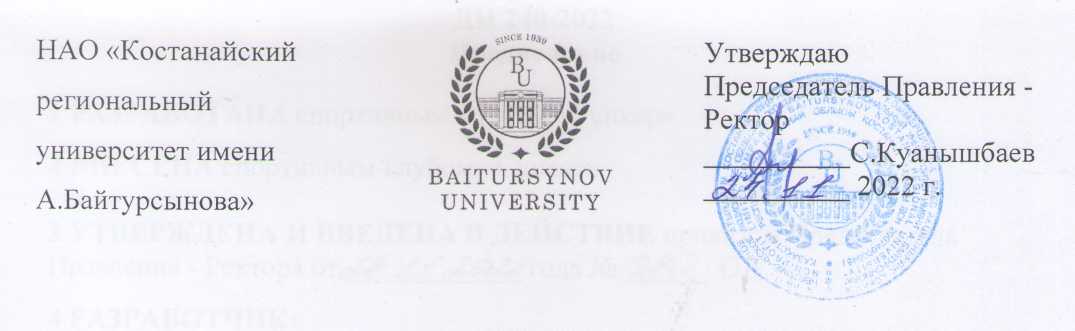 ДОЛЖНОСТНАЯ ИНСТРУКЦИЯТЕХНИКСПОРТИВНОГО КЛУБА «СҰНҚАР»ДИ 242-2022КостанайПредисловие1 Разработана спортивным клубом «Сұнқар»2 ВНЕСЕНА спортивным клубом «Сұнқар»3 УтвержденА и введенА в действие приказом Председателя Правления - Ректора от 24.11.2022 года № 380 ОД4 Разработчик: А.Тулегенов  – заведующий спортивным клубом «Сұнқар»5 Эксперты:Т.Ахметов – директор педагогического института им.У.Султангазина кандидат педагогических наук, доцент;Г.Сафаргалиева – заведующая кафедрой теории и практики физической культуры и спорта, магистр педагогических наук;6 Периодичность проверки					3 года7 ВВЕДЕНА ВЗАМЕН: ПП 109-2019. ДИ техника спортивного клуба Настоящее положение не может быть полностью или частично воспроизведена, тиражирована и распространена без разрешения Председателя Правления-Ректора НАО «Костанайский региональный университет имени А.Байтурсынова».© Костанайский региональный университет имени А. Байтурсынова, 2022СодержаниеГлава 1. Область применения1. Настоящая должностная инструкция определяет и устанавливает требования к деятельности техника спортивного клуба «Сұнқар» НАО «Костанайский региональный университет имени А.Байтурсынова», регламентирует его обязанности, права, ответственность и условия для его эффективной деятельности.2. Должностная инструкция разработана в соответствии с действующим законодательством РК, стандартом организации СО 064-2022 Стандарт организации. Порядок разработки, согласования и утверждения положений подразделений и должностных инструкций. Глава 2. Нормативные ссылки 3. Настоящая Должностная инструкция разработана в соответствии со следующими нормативными документами:Трудовой кодекс РК от 23 ноября 2015 г. № 414-V;Закон РК «Об образовании» от 27 июля 2007 г. №319-III;Устав НАО «Костанайский региональный университет имени А.Байтурсынова», утвержденный приказом Председателя Комитета государственного имущества и приватизации Министерства финансов Республики Казахстан от 05 июня 2020 года № 350;СО 081-2022 Стандарт организации. Делопроизводство;ДП 082-2022 Документированная процедура. Управление документацией;СО 064-2022 Стандарт организации. Порядок разработки, согласования и утверждения положений подразделений и должностных инструкций;ПР 074-2022 Правила. Конкурсное замещение вакантных должностей административно-управленческого персонала.Глава 3. Обозначения и сокращения 4. В настоящей должностной инструкции применяются следующие сокращения: РК – Республика Казахстан;КРУ имени А.Байтурсынова, КРУ, Университет – Некоммерческое акционерное общество «Костанайский региональный университет имени А.Байтурсынова»;ДП – документированная процедура;СО – стандарт организации; ДИ – должностная инструкция;ОУП – отдел управления персоналом;Глава 4. Общие положения5. Техник спортивного клуба «Сұнқар» относится к категории обслуживающего персонала.6. Техник спортивного клуба «Сұнқар» назначается на должность на основании приказа Председателя Правления-Ректора Университета по представлению заведующего спортивного клуба  «Сұңқар». Освобождение от должности осуществляется в соответствии с трудовым законодательством РК. На период отсутствия техника спортивного клуба «Сұнқар» его обязанности исполняет лицо, на которое приказом Председателя Правления-Ректора будут возложены обязанности. Данное лицо приобретает соответствующие права и несет ответственность за качественное и своевременное исполнение возложенных на него обязанностей.7. Техник спортивного клуба «Сұнқар» в своей деятельности руководствуется действующим законодательством РК, Уставом КРУ, нормативными документами и методическими материалами по направлению деятельности, внутренними и организационно-распорядительными документами Университета и настоящей должностной инструкцией.8. Техник спортивного клуба «Сұнқар» подчиняется непосредственно заведующему спортивным клубом «Сұнқар».Глава 5. ОписаниеПараграф 1.	 Квалификационные требования 9. На должность техника  спортивного клуба «Сұнқар» назначается лицо, соответствующее следующим квалификационным требованиям:Образование: высшееСтаж работы: не менее 3х летОсобые требования: владение знаниями по установке спортивного инвентаряПараграф 2. Должностные обязанности10. Техник  спортивного клуба «Сұнқар» для выполнения возложенных на него трудовых функций обязан:контролировать доступ посторонних лиц в спортивные залы раздевалки и другие подсобные помещения;подготавливать спортсооружения и подсобные помещения к учебным, спортивным мероприятиям;вести работы по оформлению наглядных пособий;проводить систематический ремонт спортинвентаря и текущий ремонт оборудования;соблюдать Правила внутреннего распорядка Университета;совместно с трудовым коллективом(представителями работников) обеспечивать на основе принципов социального партнерства разработку, заключение и выполнение коллективного договора, соблюдение трудовой и производственной дисциплины; соблюдать законность в деятельности вверенного подразделения (оставить для руководителя подразделения);исполнять поручения Председателя Правления-Ректора, Совета директоров, проректора, непосредственного руководителя; соблюдать трудовую и исполнительскую дисциплину, Правила внутреннего распорядка, Правила и нормы охраны труда, технику безопасности и противопожарной защиты;        7) проводить  мероприятия по подготовке проведения массового спорта в ВУЗе.Параграф 3. Права11. Техник спортивного клуба «Сұнқар» имеет право:избираться и быть избранным в коллегиальные органы Университета;участвовать в работе коллегиальных органов, совещаний, семинаров, проводимых Университетом; запрашивать от структурных подразделений информацию и материалы в объемах, необходимых для осуществления своих полномочий;в случае служебной необходимости пользоваться информацией баз данных структурных подразделений Университета;на профессиональную подготовку, переподготовку и повышение своей квалификации;требовать от руководства Университета организационного и материально-технического обеспечения своей деятельности, а также оказания содействия в исполнении своих должностных обязанностей и прав;пользоваться услугами социально-бытовых, лечебных и других подразделений университета в соответствии с Уставом Университета и Коллективным договором;осуществлять взаимодействие с руководителями структурных подразделений, получать от них информацию и документы, необходимые для выполнения своих служебных обязанностей;9) знакомиться с проектами решений руководства Университета, касающимися вопросов, входящих в его компетенцию.Параграф 4. Ответственность12. Техник спортивного клуба «Сұнқар» несет ответственность за:нарушение Трудового кодекса Республики Казахстан, Устава НАО «Костанайский региональный университет имени А.Байтурсынова», Правил внутреннего распорядка, Положения об оплате труда, Положения подразделения и других нормативных документов;разглашение коммерческой и служебной тайн или иной тайны, охраняемой законом, ставшей известной в ходе выполнения должностных обязанностей;разглашение персональных данных работников Университета;соответствие действующему законодательству визируемых документов; обеспечение сохранности имущества, находящегося в подразделении; организацию оперативной и качественной подготовки документов, ведение делопроизводства в соответствии с действующими правилами и инструкциями.13. За ненадлежащее исполнение должностных обязанностей и нарушение трудовой дисциплины техник спортивного клуба «Сұнқар» несет ответственность в порядке, предусмотренном действующим законодательством РК.Параграф 5. Взаимоотношения	14. В процессе исполнения должностных обязанностей при решении текущих вопросов техник спортивного клуба «Сұнқар»:1) получает задания, поручения от заведующего спортивным клубом«Сұнқар» и согласовывает сроки их исполнения;2) запрашивает у других структурных подразделений информацию и документы, необходимые для выполнения своих должностных обязанностей;3) представляет по истечении указанного срока информацию о выполненном задании и поручении.Глава 6. Порядок внесения изменений15. Внесение изменений в настоящую ДИ осуществляется по инициативе автора ДИ, руководителя подразделения, начальника ОУП,  проректора по социально-воспитательной работе и производится в соответствии с ДП 082-2022 Документированная процедура. Управление документацией. Глава 7. Согласование, хранение ирассылка16. Согласование, хранение и рассылка ДИ должны производиться в соответствии с ДП 082-2022 Документированная процедура. Управление документацией.17.Настоящая ДИ согласовывается с проректором по социально-воспитательной работе, начальником отдела правового обеспечения и государственных закупок, начальником отдела управления персоналом и начальником отдела документационного обеспечения.18. Рассылку проекта настоящей ДИ экспертам, указанным в предисловии, осуществляют разработчики.19. Должностная инструкция утверждается приказом Председателя Правления-Ректора КРУ.20. Подлинник настоящей ДИ вместе с «Листом согласования» передается на хранение в ОУП по акту приема-передачи.21. Рабочий экземпляр настоящей ДИ размещается на сайте Университета с доступом из внутренней корпоративной сети.НАО «Костанайскийрегиональный университет имениА.Байтурсынова»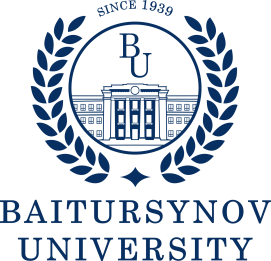 УтверждаюПредседатель Правления - Ректор__________С.Куанышбаев__________ 2022 г.1 Область применения…………………………………………………………...42 Нормативные ссылки ………………………………………………………….43 Обозначения и сокращения……………………………………………………4 Общие положения…………………………………………………………...…455 Описание……………………………………………………………….……....5§1. Квалификационные требования………………………………….	………..5§2. Должностные обязанности………………………………………………....5§3. Права…………………………………………………………………...…….6§4. Ответственность………………………………………………………...…..7§5. Взаимоотношения………………………………………….......................…86 Порядок внесения изменений………………………………………………….87 Согласование, хранение и рассылка……………………………………..........8